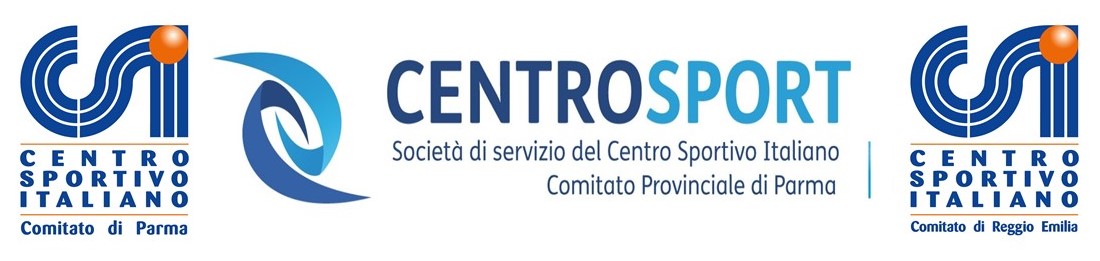 DOMANDA DI ISCRIZIONE al3° CIRCUITO ITERPROVINCIALE DI NUOTO3^ RASSEGNA GIOVANILE DI NUOTO CSI – 2023/2024Società Sportiva ____________________________________________________________indirizzo sede: Via ____________________________________________________ n.____ cap.__________ 	città _______________________tel._____/______________ 	fax ______/________Indirizzo INTERNET * E-MAIL:_________________________________________________invio corrispondenza (se diverso da quello della sede)c/o ______________________________________________________________________ Via ____________________________________________________________ n. _______cap.__________ 	città _______________________tel._____/______________ 	fax ______/________Indirizzo INTERNET * E-MAIL:_________________________________________________altri nominativi ai quali inviare circolari e risultati CSI: Nome						Tel.			Email__________________________    	____________   	______________________________________________________    	____________   	______________________________________________________    	____________   	____________________________P. la Società Sportiva ________________________________						Da consegnare alla Segreteria del Centro Sportivo Italiano – Comitato Prov.le di Parmacsi@csiparma.it – attivitasportive@csiparma.it 